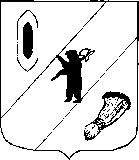 АДМИНИСТРАЦИЯ ГАВРИЛОВ-ЯМСКОГО МУНИЦИПАЛЬНОГО РАЙОНАПОСТАНОВЛЕНИЕ20.04.2015	№  560О Порядке разработки прогноза социально-экономического развития Гаврилов-Ямского муниципального района на среднесрочный период В соответствии с требованиями Федерального закона от 28 июня 2014 года № 172-ФЗ «О стратегическом планировании в Российской Федерации» и статьи 173 Бюджетного кодекса Российской Федерации, руководствуясь статьёй 26 Устава Гаврилов-Ямского муниципального района Ярославской области:(в редакции постановления Администрации Гаврилов-Ямского муниципального района от 09.09.2020 № 720 «О внесении изменений в постановление АдминистрацииГаврилов-Ямского муниципального района от 20.04.2015 № 560»)АДМИНИСТРАЦИЯ МУНИЦИПАЛЬНОГО РАЙОНА ПОСТАНОВЛЯЕТ:1. Утвердить Порядок разработки прогноза социально-экономического развития Гаврилов-Ямского муниципального района на среднесрочный период (Приложение).2. Определить ответственным за разработку прогноза социально-экономического развития Гаврилов-Ямского муниципального района на среднесрочный период отдел экономики, предпринимательской деятельности и инвестиций Администрации муниципального района.3. Признать утратившим силу пункт 1 постановления Администрации муниципального района от 10.08.2010 № 1050 «О Порядке разработки прогноза социально-экономического развития Гаврилов-Ямского муниципального района».4. Контроль за исполнением постановления возложить на заместителя Главы Администрации муниципального района Шабарову В.Н.5. Постановление вступает в силу с момента подписания.Глава Администрациимуниципального района					В.И.СеребряковПриложениек постановлению Администрациимуниципального района от 20.04.2015 № 560ПОРЯДОКразработки прогноза социально-экономического
развития Гаврилов-Ямского муниципального района на среднесрочный периодОбщие положенияНастоящий Порядок разработан в соответствии с требованиями Федерального закона от 28 июня 2014 года № 172-ФЗ «О стратегическом планировании в Российской Федерации», Бюджетного кодекса Российской Федерации, постановления Правительства Ярославской области от 16 мая 2017 года № 404-п «О порядках разработки прогнозов социально-экономического развития Ярославской области и признании утратившими силу отдельных постановлений Правительства области», постановления Администрации Гаврилов-Ямского муниципального района от 18 сентября 2009 года № 1503 «Об утверждении Порядка формирования проекта бюджета Гаврилов-Ямского муниципального района на очередной финансовый год и на плановый период», в целях своевременной и качественной разработки прогноза социально-экономического развития Гаврилов-Ямского муниципального района на среднесрочный период.Прогноз социально-экономического развития Гаврилов-Ямского муниципального района на среднесрочный период (далее – прогноз) – это  обоснованная оценка вероятного состояния социально-экономической ситуации в Гаврилов-Ямском муниципальном районе в прогнозируемом периоде.Прогноз разрабатывается ежегодно на основе прогноза социально-экономического развития Российской Федерации, Стратегии социально-экономического развития Ярославской области до 2025 года, утвержденной постановлением Правительства области от 06.03.2014 № 188-п «Об утверждении Стратегии социально-экономического развития Ярославской области до 2025 года», прогноза социально-экономического развития Ярославской области, Стратегии социально-экономического развития Гаврилов-Ямского муниципального района до 2025 года, утверждённой решением Собрания представителей Гаврилов-Ямского муниципального района от 20.12.2018 № 164, с учетом основных направлений бюджетной и налоговой политики Ярославской области и Гаврилов-Ямского муниципального района.На основании прогноза разрабатывается проект бюджета муниципального района на среднесрочный период.Разработка прогноза проходит в несколько этапов:- 1 этап: разработка основных показателей прогноза;- 2 этап: уточнение основных показателей прогноза;- 3 этап: разработка проекта постановления Администрации Гаврилов-Ямского муниципального района «О прогнозе социально-экономического развития Гаврилов-Ямского муниципального района на среднесрочный период».Прогноз разрабатывается в двух вариантах. Первый вариант прогноза – консервативный – исходит из менее благоприятной комбинации внешних и внутренних условий функционирования экономики и социальной сферы. Второй вариант прогноза – благоприятный – исходит из возможности сохранения позитивных тенденций развития внешних и внутренних условий и ориентирован на дальнейшее улучшение социально-экономической ситуации.Изменение прогноза в ходе составления или рассмотрения проекта  бюджета муниципального района влечет за собой изменение его основных характеристик. После утверждения бюджета муниципального района изменения в прогноз не вносятся.В условиях резкого изменения экономической ситуации, а также существенных изменений методологии расчета статистических показателей прогноз может корректироваться.2. Содержание прогнозаПрогноз (на каждом из этапов разработки) включает в себя таблицу и пояснительную записку.2.1. Таблица должна содержать:- перечень показателей социально-экономического развития муниципального района;- фактические значения показателей социально-экономического развития муниципального района за последние два отчетных года;- прогнозную оценку достигнутого уровня социально-экономического развития муниципального района на текущий год;- прогнозные данные социально-экономического развития муниципального района на прогнозный период (не менее чем на три года) в двух вариантах;- перечень ответственных исполнителей, отвечающих за предоставление фактических и прогнозных значений показателей.2.2. Пояснительная записка должна содержать:- описание ситуации, сложившейся в отчетном периоде. В части, посвященной описанию сложившейся ситуации, подводятся итоги социально-экономического развития за период, отмечаются наиболее важные события, положительные и отрицательные факторы, оказавшие влияние на итоги развития, описываются существующие проблемы и меры, предпринятые органами исполнительной власти области для их преодоления (в том числе конкретные меры/мероприятия, как реализованные, так и реализуемые в рамках нормативных правовых актов (далее – НПА) и проектов НПА);- оценку факторов и ограничений экономического роста на среднесрочный период;- варианты дальнейшего развития в прогнозируемом периоде: основной акцент должен быть сделан на предметном пояснении прогнозируемой динамики значений показателей (с учетом таких возможных факторов, как запуск конкретных инвестиционных проектов, деятельность отдельных предприятий и учреждений, выпуск конкретного вида продукции, оказание услуг). Желательно указать конкретные меры (мероприятия), планируемые Администрацией муниципального района для улучшения (изменения) ситуации, конкретные меры, направленные на реализацию НПА и проектов НПА, действие которых будет оказывать существенное влияние на развитие ситуации, и основные параметры муниципальных программ Гаврилов-Ямского муниципального района. В случае существенного расхождения значений показателей в прогнозируемом периоде с ранее утвержденными значениями требуется указать причины, прямо или косвенно повлиявшие на данную ситуацию.Пояснительная записка не должна ограничиваться дублированием содержания таблицы (то есть указанием фактически достигнутых значений показателей, содержащихся в таблице, без соответствующих аналитических пояснений).3. Этапы и порядок разработки прогноза3.1. Прогноз разрабатывается в три этапа:3.1.1. На первом этапе в сроки, установленные планом мероприятий по подготовке проекта бюджета муниципального района на очередной финансовый год и плановый период, разрабатываются основные показатели прогноза социально-экономического развития Гаврилов-Ямского муниципального района по установленной форме (приложение  к Порядку).3.1.3. На втором этапе в сроки, установленные планом мероприятий по подготовке проекта бюджета муниципального района на очередной финансовый год и плановый период, уточняется прогноз основных показателей социально-экономического развития муниципального района на среднесрочный период.3.1.4. На третьем этапе в сроки, установленные планом мероприятий по подготовке проекта бюджета муниципального района на очередной финансовый год и плановый период, разрабатывается уточненный прогноз по установленной форме (приложение к Порядку) на основании которого уточняются параметры проекта бюджета муниципального района на очередной финансовый год и плановый период. Уточненный прогноз утверждается постановлением Администрации муниципального района «О прогнозе социально-экономического развития Гаврилов-Ямского муниципального района на среднесрочный период» и размещается на официальном сайте Администрации Гаврилов-Ямского муниципального района в информационно-телекоммуникационной сети "Интернет".3.2. При взаимодействии отдела экономики, предпринимательской деятельности и инвестиций Администрации Гаврилов-Ямского муниципального района (далее – ОЭПДИ) со структурными подразделениями Администрации муниципального района:- методическое и организационное руководство по разработке прогноза осуществляется ОЭПДИ;- в рамках разработки прогноза ОЭПДИ доводит до структурных подразделений Администрации муниципального района, участвующих в разработке прогноза (далее - структурные подразделения), рабочие материалы, представляемые департаментом экономики и стратегического планирования Ярославской области (далее - ДЭиСП);- структурные подразделения на основе анализа сложившейся ситуации и тенденций развития курируемых секторов экономики и социальной сферы, анализа хода выполнения соответствующих программ и мероприятий, а также с учетом рабочих материалов ДЭиСП разрабатывают прогнозы по показателям, относящимся к их компетенции;- подготовленные прогнозные материалы вместе с пояснительной запиской представляются структурными подразделениями в ОЭПДИ согласно срокам, определенным в официальном запросе;- ОЭПДИ предоставлено право корректировать представленные значения показателей социально-экономического развития Гаврилов-Ямского муниципального района, полученные экспертным путем, в рабочем порядке при условии предварительного информирования участников прогнозного процесса о вносимых изменениях, касающихся их компетенции;- Администрация муниципального района на основе анализа сложившейся ситуации, хода выполнения программ и мероприятий, а также основных показателей прогноза представляет в ДЭиСП  информацию об основных показателях прогноза социально-экономического развития муниципального района на среднесрочный период по форме, утверждаемой постановлением Правительства области;- подготовленные прогнозные материалы вместе с пояснительной запиской Администрация муниципального района представляет в ДЭиСП не позднее 01 сентября.ППриложениек ПорядкуФорма ОСНОВНЫЕ ПОКАЗАТЕЛИпрогноза социально-экономического развития Гаврилов-Ямского муниципального районана среднесрочный периодНаименование 
показателя Единица измерения Отчёт за два 
предыдущих года Отчёт за два 
предыдущих года Оцен- ка на 
теку-щий год Прогноз на три последующих года Прогноз на три последующих года Прогноз на три последующих года Прогноз на три последующих года Прогноз на три последующих года Прогноз на три последующих года Ответ-ственный испол-нительНаименование 
показателя Единица измерения Отчёт за два 
предыдущих года Отчёт за два 
предыдущих года Оцен- ка на 
теку-щий год 1-й прогнозныйгод 1-й прогнозныйгод 2-й прогнозный год 2-й прогнозный год 3-й прогнозный год 3-й прогнозный год Ответ-ственный испол-нительНаименование 
показателя Единица измерения 2-йгод 1-йгод Оцен- ка на 
теку-щий год I 
вариант II 
вариант I
вариант II 
вариант I
вариант II 
вариант Ответ-ственный испол-нитель1 2 3 4 5 6 7 8 9 10 11 12 12 1. Промышленное производство1. Промышленное производство1. Промышленное производство1. Промышленное производство1. Промышленное производство1. Промышленное производство1. Промышленное производство1. Промышленное производство1. Промышленное производство1. Промышленное производство1. Промышленное производство1. Промышленное производство1. Промышленное производствоОбъем отгруженных товаров собственного производства, работ и услуг, выполненных и оказанных собственными силамимлн.рублейОбъем отгруженных товаров собственного производства, работ и услуг, выполненных и оказанных собственными силами% к предыду-щему году2. Сельское хозяйство2. Сельское хозяйство2. Сельское хозяйство2. Сельское хозяйство2. Сельское хозяйство2. Сельское хозяйство2. Сельское хозяйство2. Сельское хозяйство2. Сельское хозяйство2. Сельское хозяйство2. Сельское хозяйство2. Сельское хозяйство2. Сельское хозяйствоПродукция сельского хозяйства в хозяйствах всех категориймлн.рублейПродукция сельского хозяйства в хозяйствах всех категорий% к предыду-щему году3. Строительство3. Строительство3. Строительство3. Строительство3. Строительство3. Строительство3. Строительство3. Строительство3. Строительство3. Строительство3. Строительство3. Строительство3. СтроительствоВвод в действие жилых домовтыс. кв. метров общей площади4. Рынок товаров и услуг4. Рынок товаров и услуг4. Рынок товаров и услуг4. Рынок товаров и услуг4. Рынок товаров и услуг4. Рынок товаров и услуг4. Рынок товаров и услуг4. Рынок товаров и услуг4. Рынок товаров и услуг4. Рынок товаров и услуг4. Рынок товаров и услуг4. Рынок товаров и услуг4. Рынок товаров и услугОборот розничной торговлимлн.рублейОборот розничной торговли% к предыду-щему году Оборот общественногопитаниямлн.рублейОборот общественногопитания% к предыду-щему году 5. Финансовые результаты деятельности организаций5. Финансовые результаты деятельности организаций5. Финансовые результаты деятельности организаций5. Финансовые результаты деятельности организаций5. Финансовые результаты деятельности организаций5. Финансовые результаты деятельности организаций5. Финансовые результаты деятельности организаций5. Финансовые результаты деятельности организаций5. Финансовые результаты деятельности организаций5. Финансовые результаты деятельности организаций5. Финансовые результаты деятельности организаций5. Финансовые результаты деятельности организаций5. Финансовые результаты деятельности организацийСумма убытка организациймлн.рублейСумма убытка организаций% к предыду-щему годуПрибыль прибыльныхорганизациймлн.рублейПрибыль прибыльныхорганизаций% к предыду-щему году6. Инвестиции6. Инвестиции6. Инвестиции6. Инвестиции6. Инвестиции6. Инвестиции6. Инвестиции6. Инвестиции6. Инвестиции6. Инвестиции6. Инвестиции6. Инвестиции6. ИнвестицииОбъем инвестиций (в основной капитал) за счет всех источников финансированиямлн.рублейОбъем инвестиций (в основной капитал) за счет всех источников финансирования% к предыду-щему году 7. Денежные доходы и расходы населения7. Денежные доходы и расходы населения7. Денежные доходы и расходы населения7. Денежные доходы и расходы населения7. Денежные доходы и расходы населения7. Денежные доходы и расходы населения7. Денежные доходы и расходы населения7. Денежные доходы и расходы населения7. Денежные доходы и расходы населения7. Денежные доходы и расходы населения7. Денежные доходы и расходы населения7. Денежные доходы и расходы населения7. Денежные доходы и расходы населенияФонд начисленной заработной платы всех работников по полному кругу организациймлн.рублейФонд начисленной заработной платы всех работников по полному кругу организаций% к предыду-щему годуСреднемесячная начисленная номинальная заработная плата работников по полному кругу организацийрублейСреднемесячная начисленная номинальная заработная плата работников по полному кругу организаций% к предыду-щему году8. Труд и занятость8. Труд и занятость8. Труд и занятость8. Труд и занятость8. Труд и занятость8. Труд и занятость8. Труд и занятость8. Труд и занятость8. Труд и занятость8. Труд и занятость8. Труд и занятость8. Труд и занятость8. Труд и занятостьЧисленность безработных граждан, зарегистрированных в органах службы занятостичеловекЧисленность безработных граждан, зарегистрированных в органах службы занятости% к предыду-щему годуУровень зарегистрированной безработицы%9. Демографические показатели9. Демографические показатели9. Демографические показатели9. Демографические показатели9. Демографические показатели9. Демографические показатели9. Демографические показатели9. Демографические показатели9. Демографические показатели9. Демографические показатели9. Демографические показатели9. Демографические показателиЧисленность постоянного населения (среднегодовая)тыс.человекЧисленность постоянного населения (среднегодовая)% к предыдущему годуЧисленность постоянного населения в трудоспособном возрастетыс.человекЧисленность постоянного населения в трудоспособном возрасте% к предыдущему годуМиграционный прирост (+), снижение (-)человекМиграционный прирост (+), снижение (-)% к предыдущему году